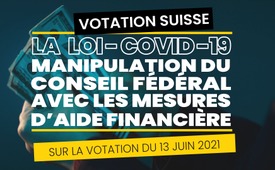 Suisse : Votation fédérale sur la loi COVID-19 : Manipulation du Conseil fédéral avec les mesures d’aide financière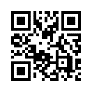 Avant la votation sur la loi COVID-19, le Conseil fédéral incite à croire que si le peuple dit « non », il n'y aura plus d'aides financières. Or, les opposants à la loi COVID-19 considèrent également que ces aides financières sont judicieuses et nécessaires. Mais ce lien entre l'aide financière et les mesures de politique sanitaire s'apparente à un chantage, car l'électorat suisse ne peut pas voter séparément sur ces deux questions bien distinctes. A ce sujet, une motion a été déposée par le conseiller national Pirmin Schwander, qui demande que les mesures d'aide financière soient séparées des mesures sanitaires.  Vous trouverez plus d'informations à ce sujet dans cette émission.Le 13 juin 2021, le peuple suisse se prononcera sur la loi COVID-19, en vigueur depuis septembre 2020. Cette loi fait office de prolongation des arrêtés d'urgence pris par le Conseil fédéral en mars 2020. 
Pirmin Schwander, conseiller national UDC et critique de la politique Covid du Conseil fédéral, affirme que la loi COVID-19 a subi beaucoup de modifications depuis son entrée en vigueur. Selon M. Schwander, elle a, au début, essentiellement réglementé les mesures politiques sanitaires visant à contenir la propagation du coronavirus. Mais manifestement, elle s’est transformée en un décret de politique économique, qui prévoit de nombreuses mesures de soutien au profit des industries concernées.
Le 12 avril 2021, le président de la Confédération suisse, Guy Parmelin, et le ministre de la Santé, Alain Berset, ont souligné que cette loi COVID-19 constituerait la base du programme d'aide économique de l'État, qui se chiffre en milliards. En cas de vote négatif lors du référendum, ils ont dessiné un scénario catastrophique. Selon le Conseil fédéral, il en résulterait une aggravation de la crise économique avec une augmentation des cas d'aide sociale.
Avec cette argumentation du Conseil fédéral, on manipule l'électorat suisse en lui faisant croire que s'il votait NON à la loi COVID-19, ce serait de sa faute si plus aucune aide financière d'urgence n’était versée.
Or, les opposants à la loi COVID-19 estiment également que ces subventions sont utiles et nécessaires et qu'elles doivent en tous les cas être maintenues. Mais ils affirment que ce lien entre les aides financières et les mesures de la politique sanitaire constitue une violation du principe juridique d’« unité de la matière », car l'électorat suisse ne peut pas voter séparément sur ces deux questions bien distinctes. C’est donc anticonstitutionnel et cela équivaut à un chantage politique. 
C'est pourquoi le comité régional « NON à la loi COVID-19 » de la Suisse centrale soutient la motion du conseiller national Pirmin Schwander et de 23 autres parlementaires, qui demande le transfert des indemnités prévues par la loi COVID-19 dans une loi distincte sur les aides financières COVID-19. Le rejet de la loi COVID-19 ouvrirait la voie à cette solution et elle pourrait être mise en œuvre dès la session parlementaire d'été !
Pour contribuer à faire aboutir cette motion importante, le 13 juin 2021 un NON retentissant à la loi COVID-19 est primordial !!!!de brmSources:SRF-Bericht über die Medienkonferenz des Bundesrates zur Abstimmung über das Covid-19-Gesetz
https://www.srf.ch/news/abstimmungen-13-juni-2021/covid-19-gesetz/volksabstimmung-vom-13-juni-auch-ohne-covid-19-gesetz-hat-der-bundesrat-das-sagen

Bundesrat warnt vor Folgen bei einem Nein zum Covid-19-Gesetz
https://www.htr.ch/story/bundesrat-warnt-vor-folgen-bei-nein-zum-covid-19-gesetz-31078.html

Gastkommentar zum Covid-19-Gesetz 
https://www.dieostschweiz.ch/artikel/die-angstpropaganda-des-bundesrats-verfaengt-nicht-zzawjDy

Argumente des Reginalkomitees „Covid-19-Gesetz NEIN“ Urschweiz
https://www.covid-19-gesetz-referendum.ch/argumente

Motion: „Überführung der finanziellen Unterstützungsmassnahmen aus dem Covid-19-Gesetz in ein separates Covid-19-Finanzhilfengesetz“
von Nationalrat Pirmin Schwander und 23 Mitunterzeichnern
https://www.parlament.ch/de/ratsbetrieb/suche-curia-vista/geschaeft?AffairId=20213402Cela pourrait aussi vous intéresser:#Vaccination-fr - oui ou non ? Faits et arrière-plans - www.kla.tv/Vaccination-fr

#InitiativesPopulairesSuisses - populaires suisses - www.kla.tv/InitiativesPopulairesSuisses

#Coronavirus-fr - www.kla.tv/Coronavirus-frKla.TV – Des nouvelles alternatives... libres – indépendantes – non censurées...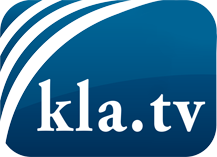 ce que les médias ne devraient pas dissimuler...peu entendu, du peuple pour le peuple...des informations régulières sur www.kla.tv/frÇa vaut la peine de rester avec nous!Vous pouvez vous abonner gratuitement à notre newsletter: www.kla.tv/abo-frAvis de sécurité:Les contre voix sont malheureusement de plus en plus censurées et réprimées. Tant que nous ne nous orientons pas en fonction des intérêts et des idéologies de la système presse, nous devons toujours nous attendre à ce que des prétextes soient recherchés pour bloquer ou supprimer Kla.TV.Alors mettez-vous dès aujourd’hui en réseau en dehors d’internet!
Cliquez ici: www.kla.tv/vernetzung&lang=frLicence:    Licence Creative Commons avec attribution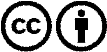 Il est permis de diffuser et d’utiliser notre matériel avec l’attribution! Toutefois, le matériel ne peut pas être utilisé hors contexte.
Cependant pour les institutions financées avec la redevance audio-visuelle, ceci n’est autorisé qu’avec notre accord. Des infractions peuvent entraîner des poursuites.